Public Meeting Notice The Board of Claims will be meeting at 2:00 P.M. (Central Time) on October 15, 2019 in the Executive Conference Room, Ground Floor, State Capitol located at 600 Martin Luther King Jr. Blvd., Nashville, Tennessee.  The Board of Claims will consider the following:Minutes from the June 27, 2019 meeting;Remarketing of the State’s Property Insurance Policy;Opportunity for Public Comment; and Other Business.This meeting may be conducted permitting participation by electronic or other means of communication pursuant to Tenn. Code Ann. § 8-44-108.  Individuals with disabilities who wish to participate in these proceedings and require an accommodation should contact Rodney Escobar, Director of Risk Management and Claims Administration no less than two (2) days prior to the scheduled meeting date to allow time for the Treasury Department to arrange for an accommodation.  You may contact the Board of Claims at 502 Deaderick Street, Nashville, Tennessee 37243, (615) 741-2734, or Rodney Escobar by email at Rodney.Escobar@tn.gov. 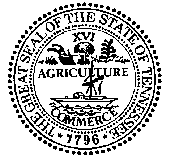 STATE OF TENNESSEE TREASURY DEPARTMENTDIVISION OF CLAIMS ADMINISTRATION615-741-2734 (phone) / 615-532-4979 (fax)DAVID H. LILLARD, JR.STATE TREASURER